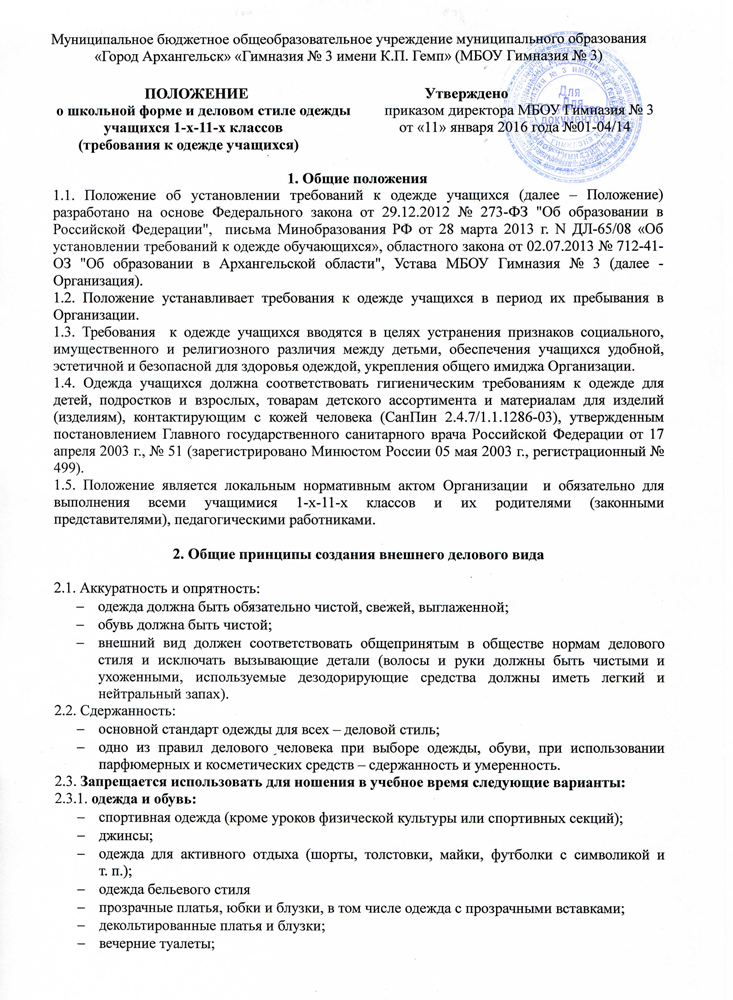 платья, майки и блузки без рукавов (без пиджака);кардиганы, кофты, джемпера, свитера, пуловеры (кроме п.4.7)мини-юбки;слишком короткие блузки, открывающие часть живота и спины;одежда из кожи (кожзаменителя), плащевой ткани;сильно облегающие (обтягивающие) фигуру платья, брюки, юбки;спортивная обувь (кроме уроков физической культуры или спортивных секций);шлепанцы и тапочки;массивная обувь на толстой платформе;вечерние туфли (с бантами, перьями, крупными стразами и т. п.);туфли на чрезмерно высоком каблуке;высокие сапоги-ботфорты;лосины;головные уборы;очень яркого цвета, с блестящими нитями и вызывающими экстравагантными деталями, привлекающими пристальное внимание.2.3.2. волосы:длинные волосы у девочек должны быть заплетены в косу или прибраны заколками;мальчики и юноши должны своевременно стричься.2.3.3. Не рекомендуется:- экстравагантные стрижки и прически, окрашивание волос в яркие, неестественные оттенки;-  маникюр ярких, экстравагантных тонов (синий, зеленый, черный и т. п.);-  маникюр с дизайном в ярких тонах (рисунки, стразы клипсы);-  вечерние варианты макияжа с использованием ярких, насыщенных цветов;- крупные серьги, броши, кулоны, кольца, а также аксессуары с травмирующей фурнитурой;- ношение пирсинга.2.3.4. Одежда учащихся должна соответствовать погоде и месту проведения учебных занятий, температурному режиму в помещении.2.3.5.  Внешний вид и одежда учащихся должны соответствовать общепринятым в обществе нормам делового стиля и носить светский характер.2.3.6. Размер сумок должен быть достаточным для размещения необходимого количества учебников, тетрадей, школьных принадлежностей и соответствовать форме одежды.2.3.7. Учащимся не разрешается ношение одежды, обуви и аксессуаров с травмирующей фурнитурой, символикой асоциальных неформальных молодежных объединений, а также пропагандирующих психоактивные вещества и противоправное поведение. 3. Требования к одежде учащихся3.1. В Организации устанавливаются следующие виды одежды учащихся: повседневная одежда; парадная одежда; спортивная одежда. Парадная одежда используется учащимися в дни проведения праздников и торжественных линеек. Спортивная одежда используется на занятиях физической культурой и спортом. Одежда должна быть чистой и выглаженной.Все учащиеся 1-11 классов должны иметь сменную обувь (туфли). Сменная обувь должна быть чистой.3.2. Повседневная одежда учащихся.3.2.1. Повседневная одежда учащихся начального общего образования (1-4 классы).Повседневная одежда для девочек: костюм, состоящий из пиджака, жакета и (или) жилета тёмно-зелёного цвета, и юбки в клетку зелёных тонов; или брюк классического покроя; сарафан тёмно-зелёного цвета; платье темно-зеленого цвета классического покроя;блуза классического покроя или водолазка однотонных, неярких тонов, сочетающихся с зеленым цветом; Повседневная одежда для мальчиков:костюм, состоящий из пиджака и (или) жилета темно - зеленого цвета, и брюк черного цвета классического покроя;рубашка классического покроя или водолазка однотонных, неярких тонов, сочетающихся с зеленым цветом. 3.2.2. Повседневная одежда учащихся основного общего образования (5-9 классы).Повседневная одежда для девочек:костюм, состоящий из юбки и пиджака и (или) жилета черного/темно-синего цвета, и юбки в тон не выше колен на 7 см; платье классического покроя черного/темно-синего цвета (возможно с пиджаком черного/темно-синего цвета); костюм брючный, состоящий из пиджака и (или) жилета черного/темно-синего цвета, и брюк черного/темно-синего цвета классического покроя;блуза классического покроя однотонных неярких тонов, сочетающихся с черным/синим цветом;колготки черного или телесного цвета.Повседневная одежда для мальчиков:костюм, состоящий из пиджака и (или) жилета черного/темно-синего цвета, и брюк черного/темно-синего цвета классического покроя;рубашка классического покроя однотонных неярких тонов,  сочетающихся с черным/темно-синим цветом.3.2.3. Повседневная одежда учащихся среднего общего образования (10-11 классы).Повседневная одежда для девушек: костюм, состоящий из пиджака или жилета черного/темно-синего цвета, и юбки черного/темно-синего цвета не выше колен на 7 см; платье классического покроя черного/темно-синего цвета (возможно с пиджаком,  черного/темно-синего цвета цвета); костюм брючный, состоящий из пиджака, и (или) жилета черного/темно-синего цвета, и брюк черного/темно-синего цвета классического покроя;блуза рубашечного покроя или однотонных неярких тонов, сочетающихся с черным/темно-синим цветом;колготки черного или телесного цвета.Повседневная одежда для юношей: костюм, состоящий из  пиджака и (или) жилета черного/темно-синего цвета, и брюк черного/темно-синего цвета классического покроя;рубашка классического покроя однотонных неярких тонов, сочетающихся с черным/темно-синим цветом; желателен галстук.3.3. Парадная одежда учащихся Парадная одежда используется учащимися в дни проведения праздников и торжественных линеек: для мальчиков и юношей парадная одежда состоит из повседневной одежды, дополненной белой рубашкой и галстуком, для девочек и девушек парадная одежда состоит из повседневной одежды, дополненной белой непрозрачной блузкой. Во время проведения праздников и торжественных линеек на одежду надевается значок с эмблемой Организации. 3.4. Спортивная одежда учащихся Спортивная одежда учащихся включает футболку с коротким рукавом (пастельных тонов без рисунка), спортивные шорты (черного или синего цвета) или  спортивный костюм неярких тонов, кроссовки или  кеды, а в зимнее время – лыжный костюм на время проведения лыжной подготовки. Одежда должна соответствовать погоде и месту проведения физкультурных занятий. Спортивная форма надевается только на время уроков физической культуры и проведения спортивных праздников, соревнований.4. Права и обязанности учащихся4.1. Учащийся имеет право выбирать школьную форму в соответствии с предложенными вариантами.4.2. Учащийся обязан носить школьную форму в учебное время ежедневно.4.3. Учащийся должен содержать школьную форму в чистоте, относиться к ней бережно, помнить, что внешний вид ученика – это лицо гимназии.4.4. Спортивная форма в дни уроков физической культуры приносится учащимися с собой.4.5. В дни проведения торжественных линеек, праздников учащиеся одевают парадную форму.4.6. Ученик имеет право самостоятельно подбирать рубашки, блузки, аксессуары к школьному костюму.4.7. Разрешается в холодное время года при температуре в учебных кабинетах менее 18 градусов тепла ношение джемперов, свитеров, пуловеров неярких цветов.5. Обязанности родителейРодители обязаны:	- приобретать учащемуся школьную форму согласно данному Положению до начала учебного года;- контролировать внешний вид учащегося перед выходом его в Организацию в строгом соответствии с требованиями Положения.6. Меры административного воздействия6.1. Данный локальный нормативный акт является приложением к Уставу  Организации и подлежит обязательному исполнению учащимися, их родителями (законными представителями) и  работниками Организации.6.2. Несоблюдение учащимися данного Положения является нарушением Устава Организации  и правил внутреннего распорядка для учащихся.6.3. За несоблюдение учащимися данного Положения администрация вправе налагать меры административного взыскания на родителей (законных представителей) учащихся. 6.4. О случае явки учащихся без школьной формы и нарушения данного Положения родители  (законные представители) должны быть поставлены в известность классным руководителем в течение учебного дня.Порядок принят с учетом мнения Совета гимназистов (протокол № 4  от 10.02.2010), Общегимназического родительского комитета  (протокол № 2 от  02.02.2010г.)  и профсоюзного комитета МБОУ Гимназия № 3 (протокол от 31.08.13 г. № 5).